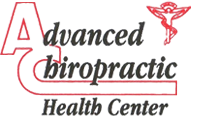 Patient Email and Text ReleaseThe below signed grants Advanced Chiropractic Health Center and their representatives to send email and text appointment reminders and other office correspondences. /Patient Name (Printed)/ SignedDate360 E Irving Park Rd, Roselle IL 60172630-894-8778   www.drchapple.com